JEDILNIK OŠ JURŠINCI NOVEMBER 2023 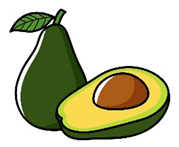 Legenda alergenov: 1 žita z glutenom, 3 jajca, 7 mleko in mlečni izdelki z laktozo, 8 oreški  BMD-brezmesni dan, BMK-brezmesno kosilo Vključeni smo v projekt Šolska shema. Učenci lahko vsak dan od 12. ure dobijo sadni obrok in mleko po želji. V času po malici imajo na razpolago nesladkan čaj.Opomba: otroci v vrtcu imajo namesto gobove juhe govejo juho .Pridružujemo si pravico do spremembe jedilnika in upoštevamo smernice zdravega prehranjevanja.S 13. decembrom 2014 se je začela uporabljati Uredba (EU) št. 1169/2011 o zagotavljanju informacij potrošnikom, spremembah uredb (ES) št. 1924/2006 in (ES) št. 1925/2006 Evropskega parlamenta in Sveta ter razveljavitvi Direktive Komisije 87/250/EGS, Direktive Sveta 90/496/EGS, Direktive Komisije 1999/10/ES, Direktive 2000/13/ES Evropskega parlamenta in Sveta, direktiv Komisije 2002/67/ES in 2008/5/ES in Uredbe Komisije (ES) št. 608/2004 (v nadaljevanju Uredba 1169/2011).Navedena uredba v 44. členu določa, da so podatki o alergenih, kadar so ti prisotni v končnem proizvodu, obvezni tudi za nepredpakirana živila ponujena za prodajo končnemu potrošniku. Seznam sestavin ali proizvodov, ki povzročajo alergije ali preobčutljivosti  so navedeni v Prilogi na vidnem mestu ob jedilniku za tekoči mesec. Upoštevamo smernice zdravega prehranjevanja.DatumZAJTRKMALICAKOSILOPOPOLDANSKA MALICA SRE  1.11.PRAZNIK – DAN SPOMINA NA MRTVE PRAZNIK – DAN SPOMINA NA MRTVE PRAZNIK – DAN SPOMINA NA MRTVE PRAZNIK – DAN SPOMINA NA MRTVE ČET  2.11.Rženi kruh1, maslo7, med, čaj JESENSKE POČITNICE Goveja juha z zakuho1,3, rižota s puranjim mesom, zelena solata   Ajdov kruh1, grozdje PET  3.11.Polbela štručka1,7, mleko7, mandarina   JESENSKE POČITNICEKrompirjev zos, hrenovka, jogurtovo pecivo1,3,7 Rženi kruh1, rezine piščančjih prsi, čaj PON  6.11.Pirin kruh1, skutin namaz7, sveža zelenjava, čaj Tunin namaz7, rženi kruh1, sveže kumarice, sadni čaj Dodatno iz ŠS: mlekoGoveja juha z zakuho1,3, čufti, pire krompir7, zelena solata Jabolko, polnozrnati kruh1, čaj TOR  7.11.Polnozrnati kruh1, pražena jajčka3, paprika, čajGoveja juha z rezanci1,3 in koščki govedine, rženi kruh1 Dodatno iz ŠS: jabolkaPorova juha1,7, ajdovi svaljki1,3,7, smetanova omaka7, zelena solataBMKBanana SRE  8.11.Pšenični zdrob1 na mleku7, kakav za posip7,8, črna žemlja1Hamburger1,3,7, sadni čaj z limono  Goveja juha z rezanci1,3, govedina v omaki, ajdova kaša1, zelena solata Francoski rogljiček1,3,7, čajČET  9.11.Rženi kruh1, pašteta, kisle kumarice, zeliščni čaj Sezamova štručka1,7, vanilijev jogurt7 Kostna juha z zakuho1,3, svinjski zrezki v omaki1, kruhova rolada1,3,7, zelena solataMleko7, koruzni kruh1 PET  10.11.Mlečna pletenka1,7, rezine sira7, jabolko, sadni čaj  Sendvič1, planinski čaj, kaki   Brokoli juha1,7, pečen piščanec, mlinci1,3,7, zelje, sadna kupa7Rženi kruh1, hrenovka, čaj  PON  13.11.Koruzni kruh1, čičerikin namaz1,7, paprika, čajBombetka1, sirni namaz7 z zelišči, paradižnik, čajDodatno iz ŠS: mlekoZelenjavna juha, testenine1,3 z mletim mesom, rdeča pesa, pomarančni sok Sadno-zelenjavni krožnik, pirin kruh1, mleko7 TOR  14.11.Makova štručka1,7, mleko7, jabolkoEnolončnica1 s piščančjim mesom in zelenjavo, rženi kruh1Dodatno iz ŠS: jabolkaGobova juha1,7, pire krompir7, pečenice, zelena solata, mandarine Skutni namaz7, rženi kruh1, čajSRE  15.11.Pirin kruh1, rezine sira7, sadni krožnik, planinski čaj Pica1,3,7, čaj z limono, mandarinaRičet1 z zelenjavo, rženi kruh1, gibanica1,3,7 BMKJogurt oki doki7, ½ bananeČET  16.11.Rženi kruh1, rezine piščančjih prsi, paradižnik, čajProsena kaša1 na mleku7, dodatek ribane čokolade7,8, bombetka1Goveja juha z zakuho1,3, goveji zrezki v omaki1, ajdova kaša1, kitajsko zelje Mandarine, temna žemlja1PET  17.11.TRADICIONALNI SLOVENSKI ZAJTRKRženi kruh1, avokadov namaz7, sadni čaj Koruzni žganci1, mleko7 Goveja juha z rezanci1,3, kuhan krompir, dušeno zelje, zabeljen fižol7BMKDomači buhtelj1,3,7, zeliščni čaj  PET  17.11.TRADICIONALNI SLOVENSKI ZAJTRKMEDENI ZAJTRK: Med, maslo7, domači rženi kruh1, mleko7, čaj z limono, jabolko  MEDENI ZAJTRK: Med, maslo7, domači rženi kruh1, mleko7, čaj z limono, jabolko  Goveja juha z rezanci1,3, kuhan krompir, dušeno zelje, zabeljen fižol7BMKDomači buhtelj1,3,7, zeliščni čaj  PON  20.11.Čokoladni namaz7,8, polnozrnati kruh1, zeliščni čajPašteta, kumarice, rženi kruh1, planinski čaj Dodatno iz ŠS: mlekoEnolončnica1 s piščančjim mesom in zelenjavo, rženi kruh1, slivovi cmoki1,3,7Jabolko, masleni keksi1,3,7TOR  21.11.Kuhana jajčka3, rženi kruh1, čaj, kaki Enolončnica1 iz stročnic in hrenovke, pirin kruh1 Dodatno iz ŠS: jabolkaGoveja juha z zelenjavo, dunajski zrezek1,3, pečeni krompir, zelena solata Koruzni kosmiči1, mleko7 SRE  22.11.Koruzni žganci1, mleko7, pirin kruh1Testenine1,3 z mesom, rdeča pesa, čaj Cvetačna juha1,7, popečen file ribe s koruzno skorjico1, krompir s porom7 BMKBanana ČET  23.11.Črna žemlja1, hrenovka, ketchup, čajSadni kefir7, pirina štručka1, banana Kostna juha z rezanci1,3, popečeni piščančji trakci, testeninska solata1,3,7 z zelenjavo Vanilijev jogurt7, ½ bele žemlje1,7PET  24.11.Ajdov kruh1, mleko7, bananaSirova štručka1,3,7, zeliščni čaj, mandarina  Goveji golaž1, riž, zelena solata, domači buhtelj1,3,7 Rženi kruh1, poli klobasa, čaj PON  27.11.Tunin namaz7, rženi kruh1, breskve, čaj Čokoladni namaz7,8, rženi kruh1, zeliščni čaj Dodatno iz ŠS: mleko Zelenjavna juha, pečena svinjina, pire krompir7, zelena solata, sveže sadje  Grški jogurt7 s sadjem TOR  28.11.Ovseni kosmiči1, mleko7 Gobova juha1,7 s krompirjem, rženi kruh1 Dodatno iz ŠS: jabolkaGoveja juha z rezanci1,3, pečene perutničke, pomfri, paradižnikova solata Jabolčni kompot, palačinke1,3,7SRE  29.11.  Rženi kruh1, maslo7, marmelada, zeliščni čajŠtručka1,7, hrenovka, ketchup, planinski čaj Korenčkova juha s pšeničnim zdrobom1, špageti1,3 z bolonjsko omako, parmezan7, zelena solataRženi kruh1, rezine sira7, sadni čaj ČET  30.11.Rženi kruh1, rezine piščančjih prsi, čaj, mandarineMlečni riž7, kakav7,8 za posip, polnozrnata štručka1Piščančji paprikaš1, polenta1, zelena solata, sadna kupa7   Rženi kruh1, pašteta, kumarice, čaj 